160 unidades de 20gReceta 	MétodoReceta 	MétodoRendimiento aproximado Receta 	MétodoReceta 	MétodoRendimiento aproximado Receta 	MétodoReceta 	MétodoRendimiento aproximado Receta 	MétodoReceta 	MétodoRendimiento aproximado Receta 	MétodoReceta 	MétodoRendimiento aproximado 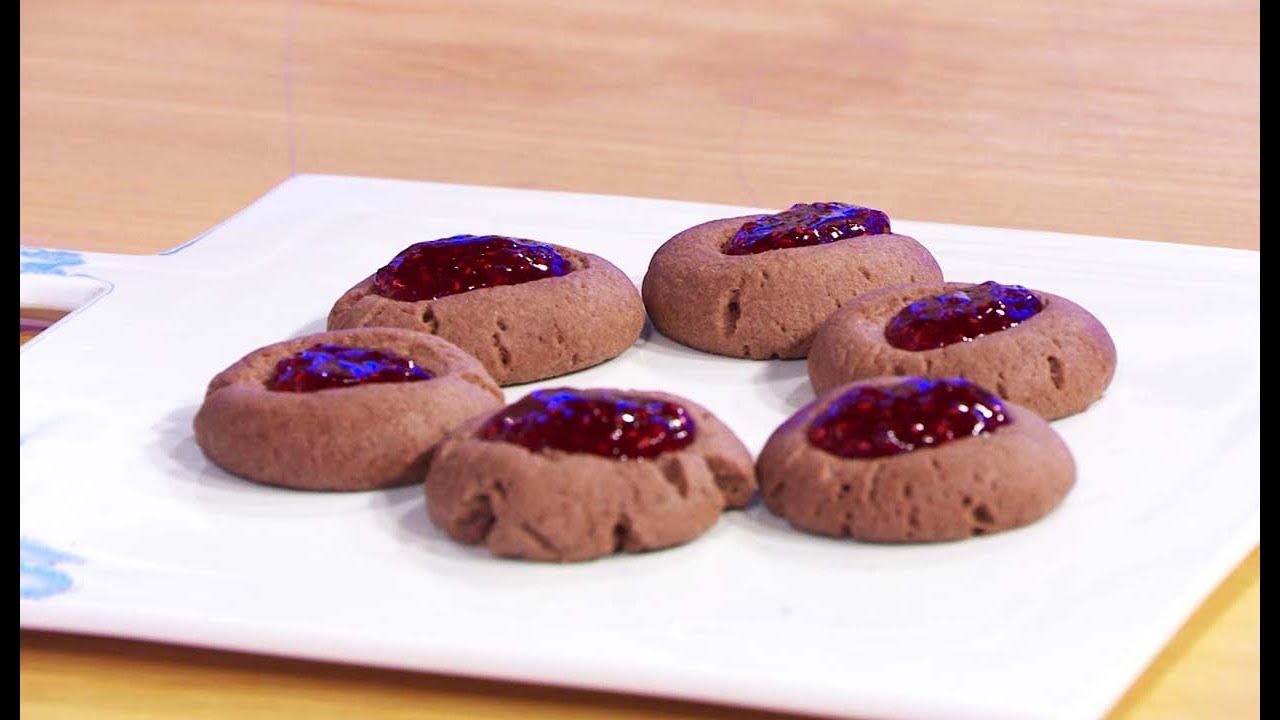 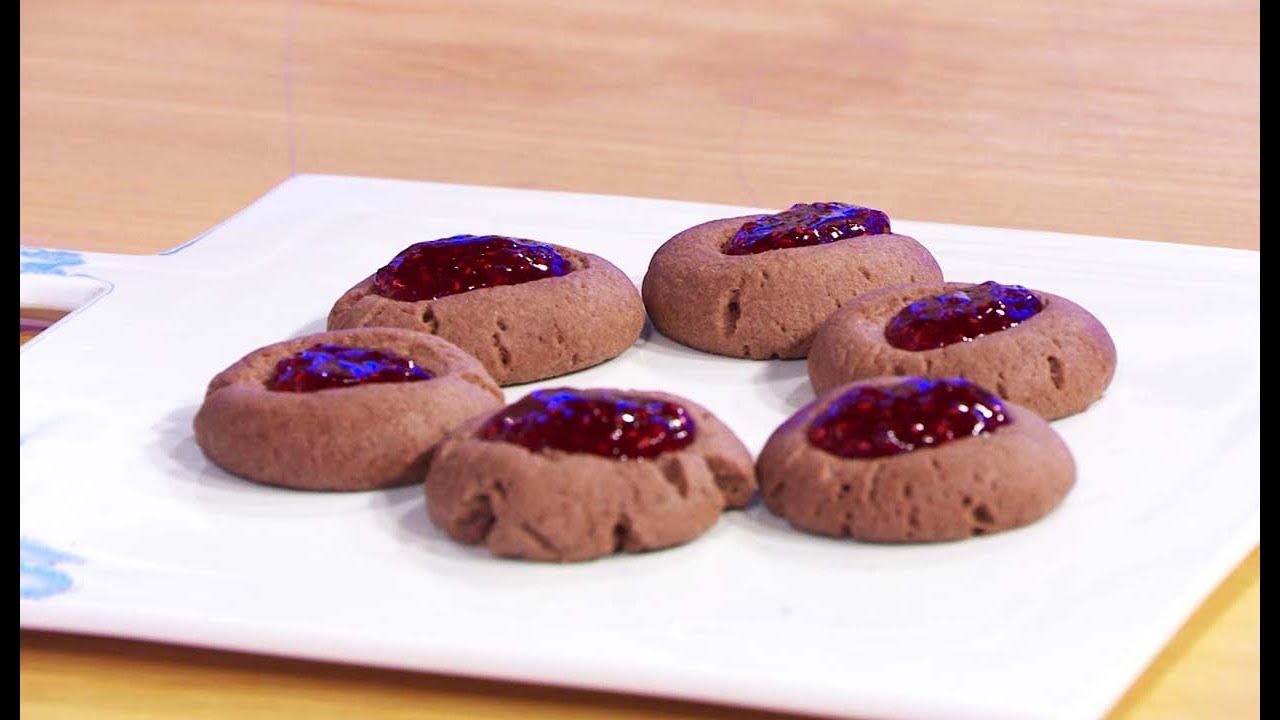 